Tööde albumRestaureerimis protokollEva Sandra Uustal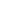 Teostaja nimiTudeng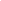 AmetinimetusTartu Kõrgem Kunstikool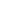 Tööde läbiviimise koht (asutus/osakond)Annes Hermann/meister/TKK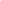 Juhendaja /ametinimetus/asutusObjekti andmedKonserveerimistööde ülesanne/eesmärkObjekti iseloomustus Objekti seisund enne konserveerimist Konserveerimistööde kava 6.  Konserveerimistööde kirjeldusIllustratiivne materjal (fotod, skeemid jne)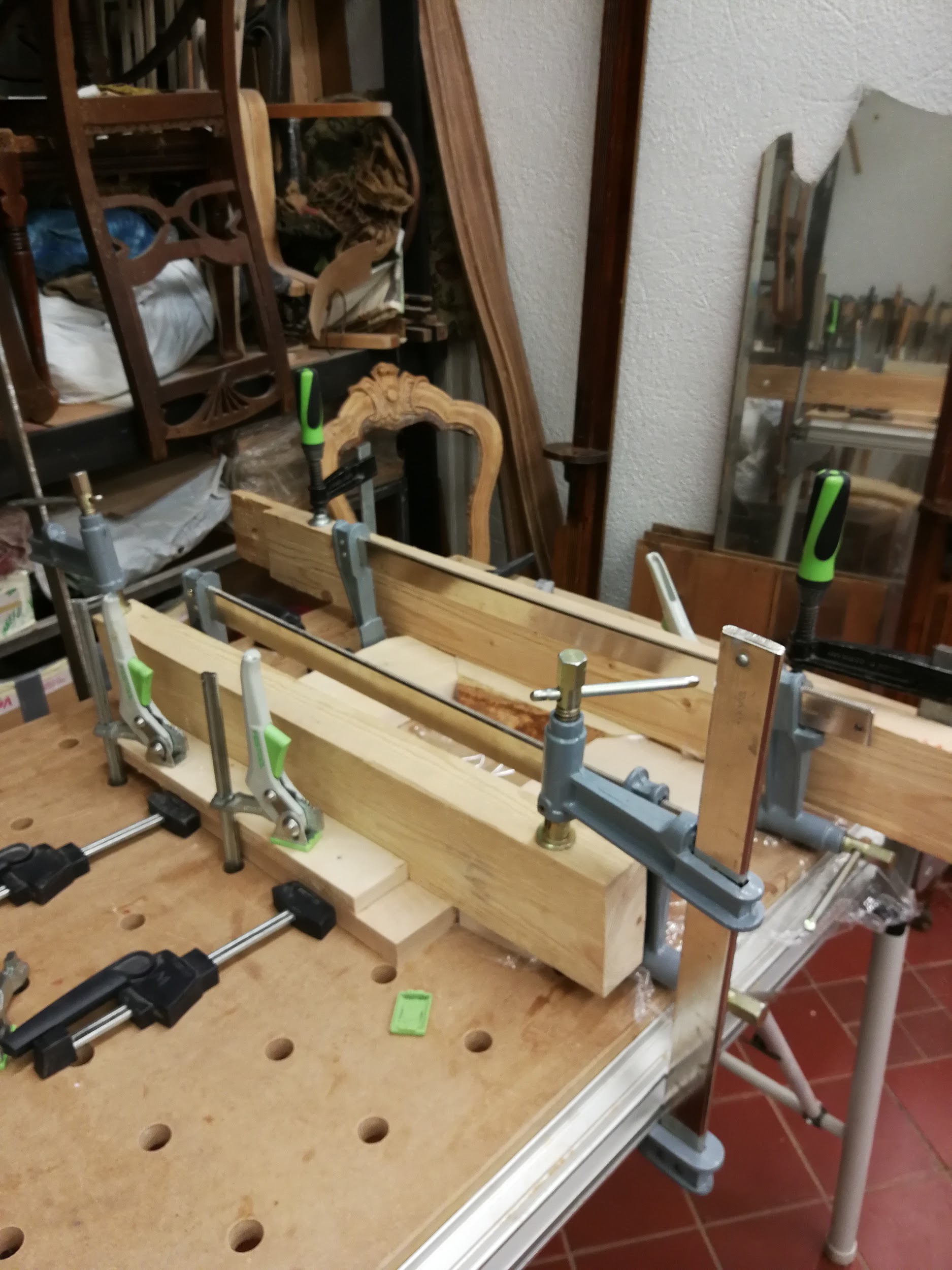 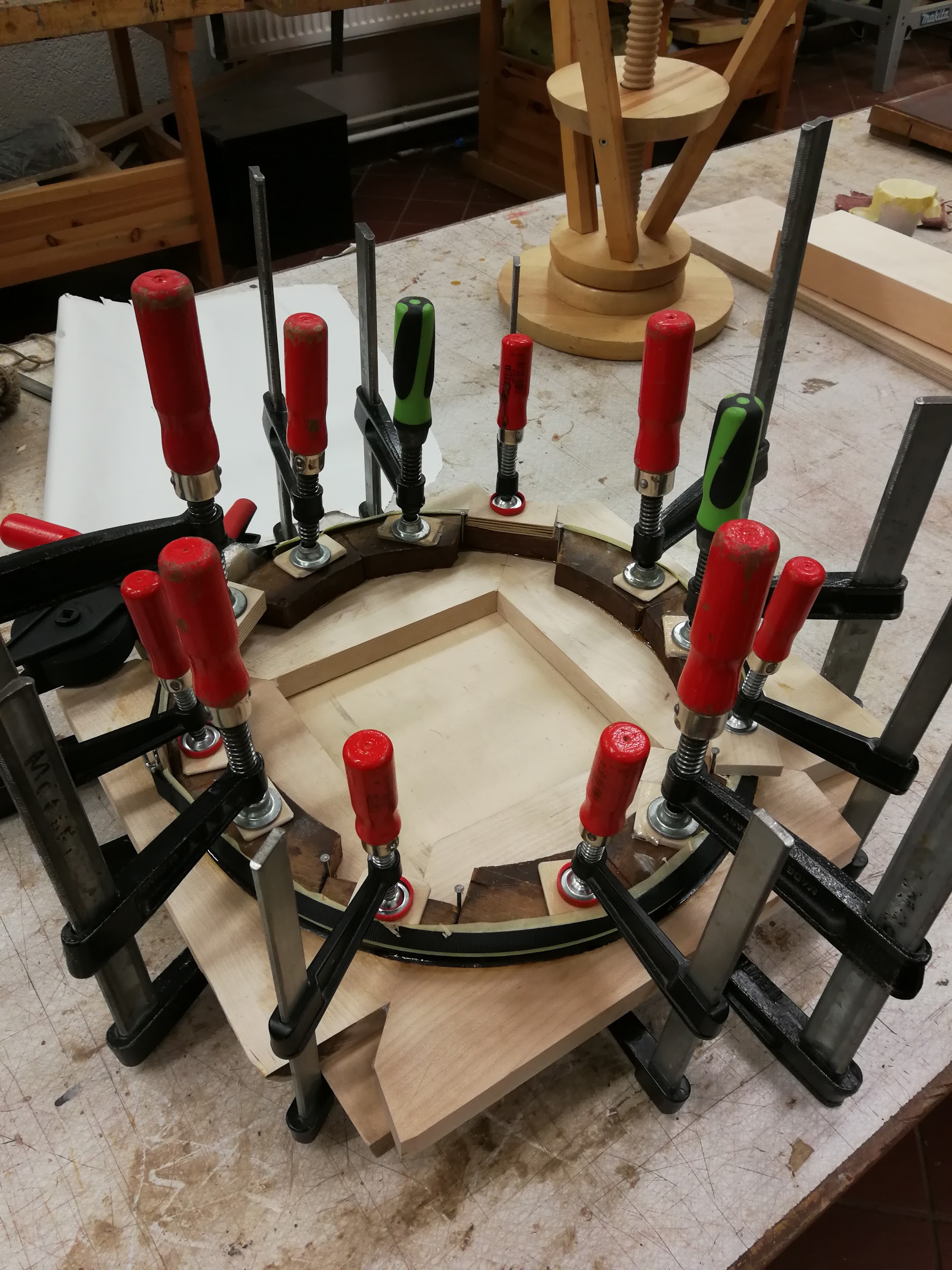 Foto 1. Uue istmeplaadi tooriku liimimine	Foto 2. Tooriku ja vana istmeplaadi kokku liimimine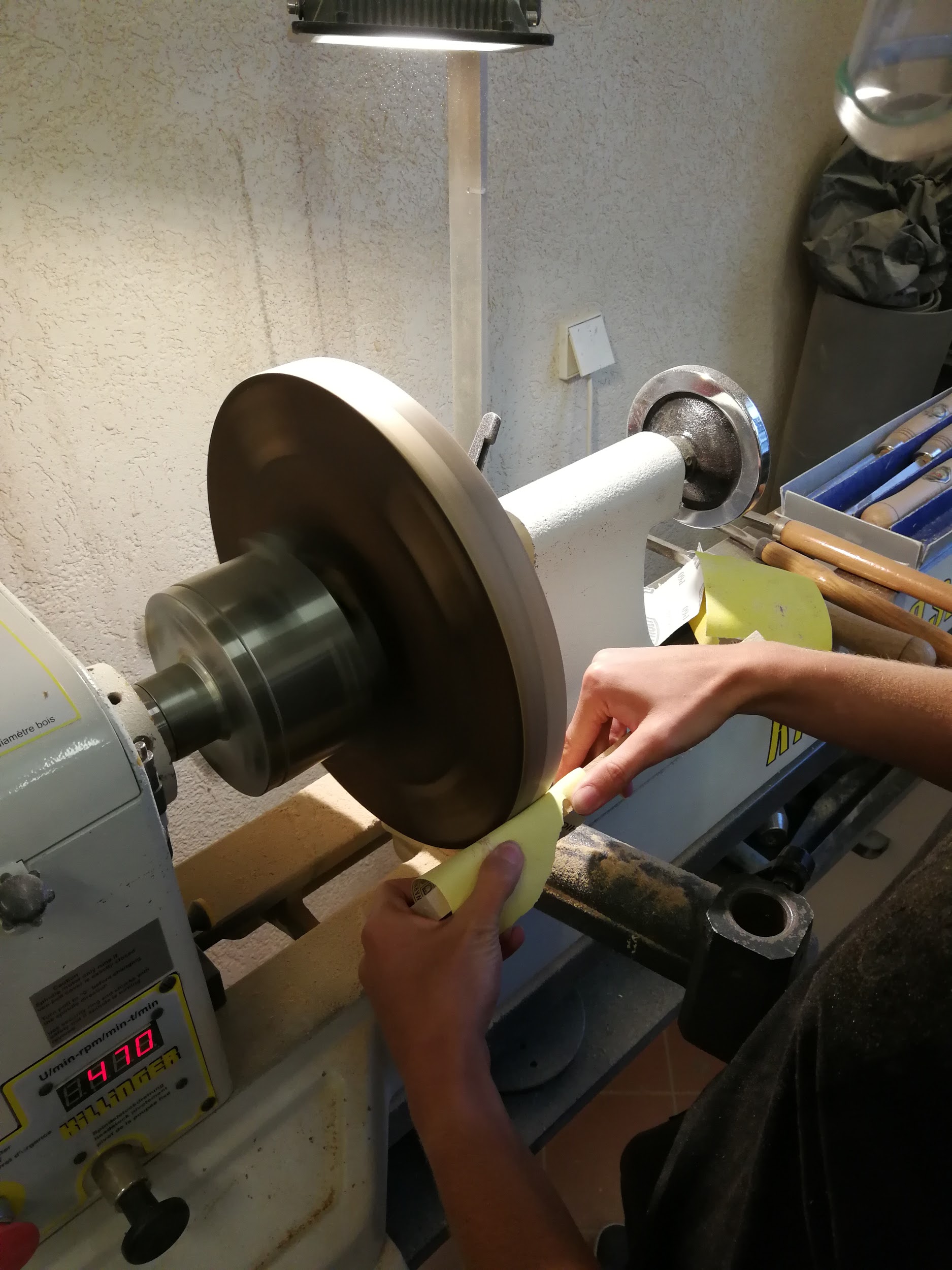 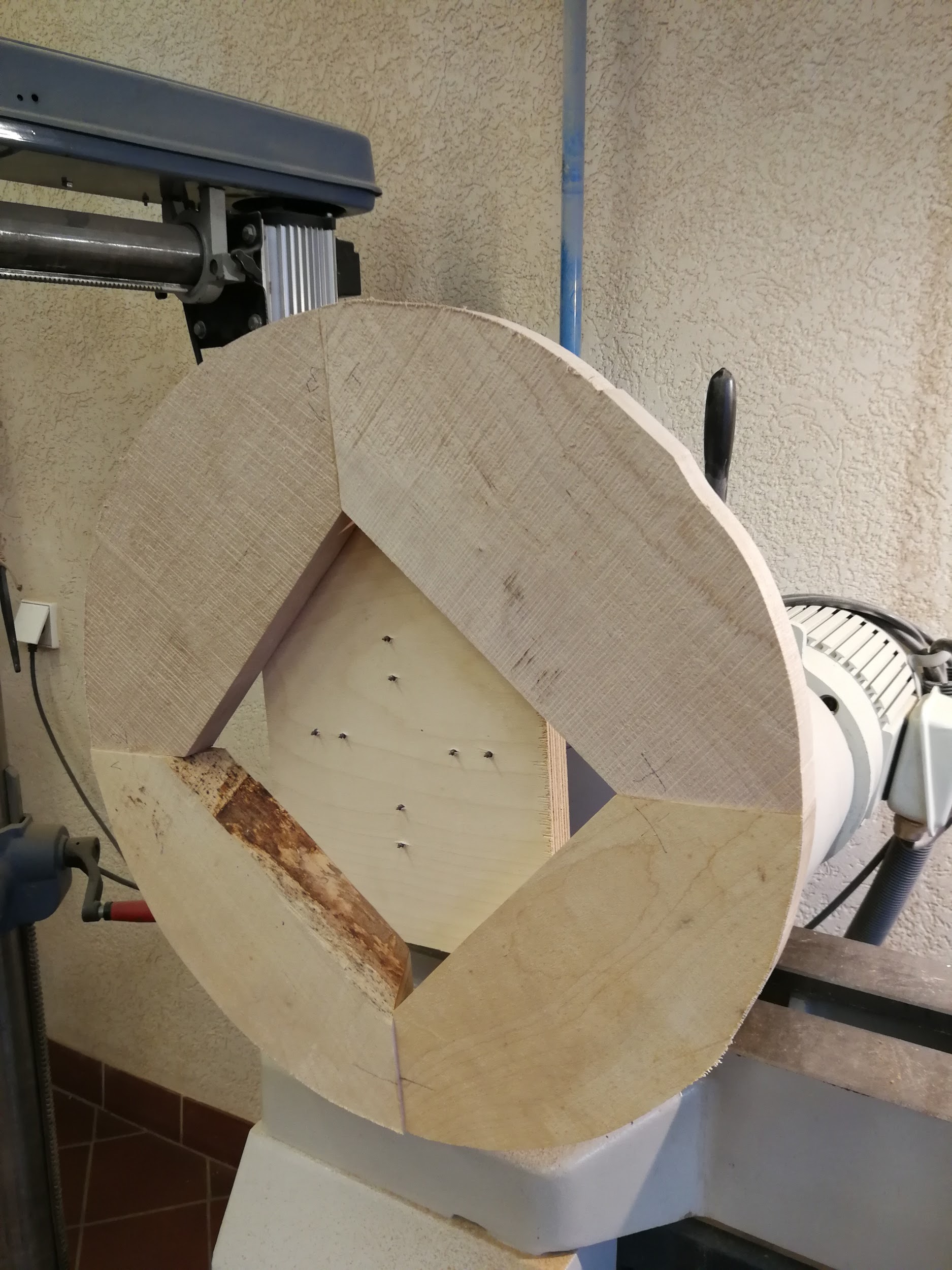 Foto 3. Tooli alusplaadi ühtlaseks lihvimine	Foto 4. Istmeplaadi treimine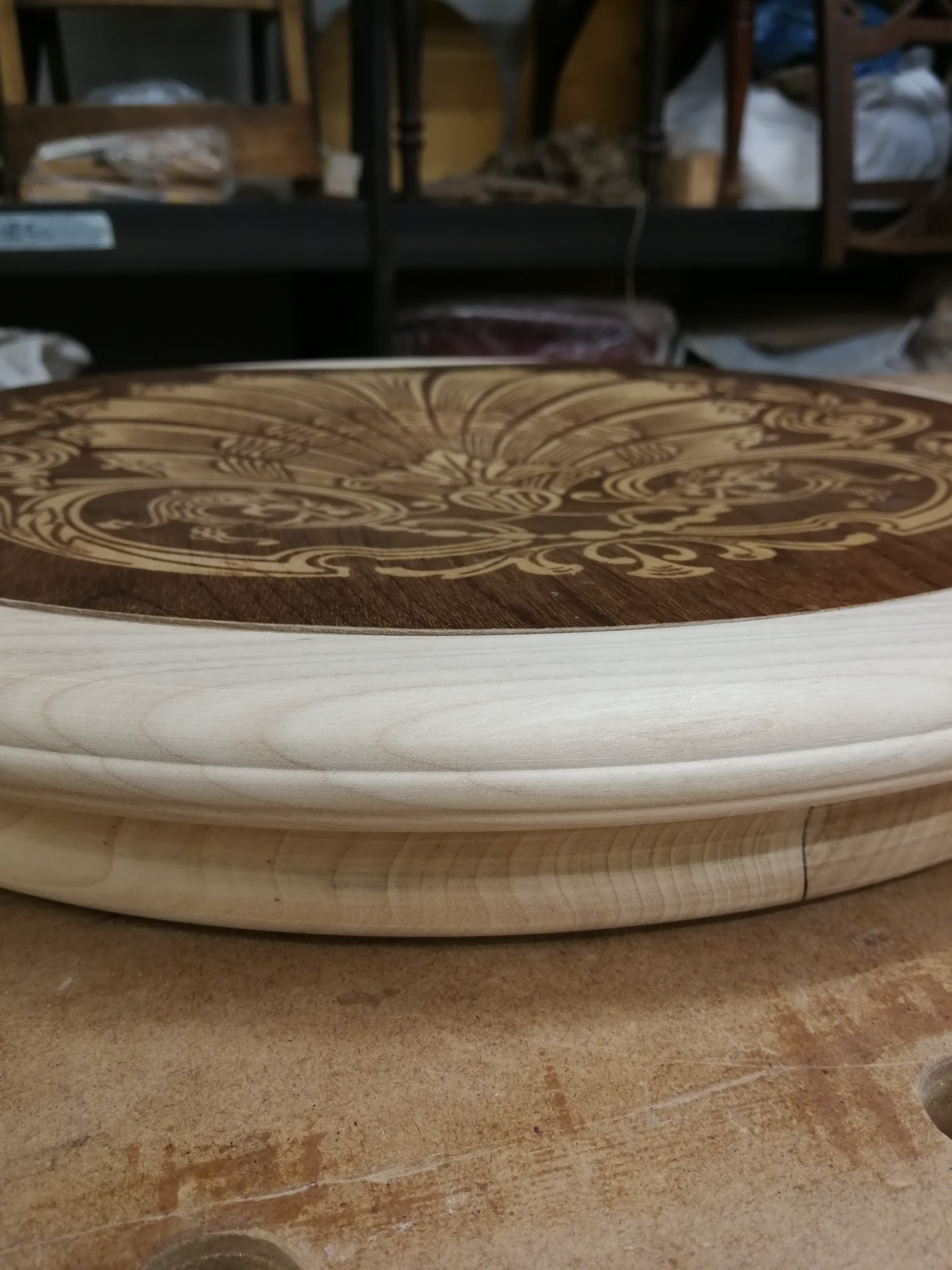 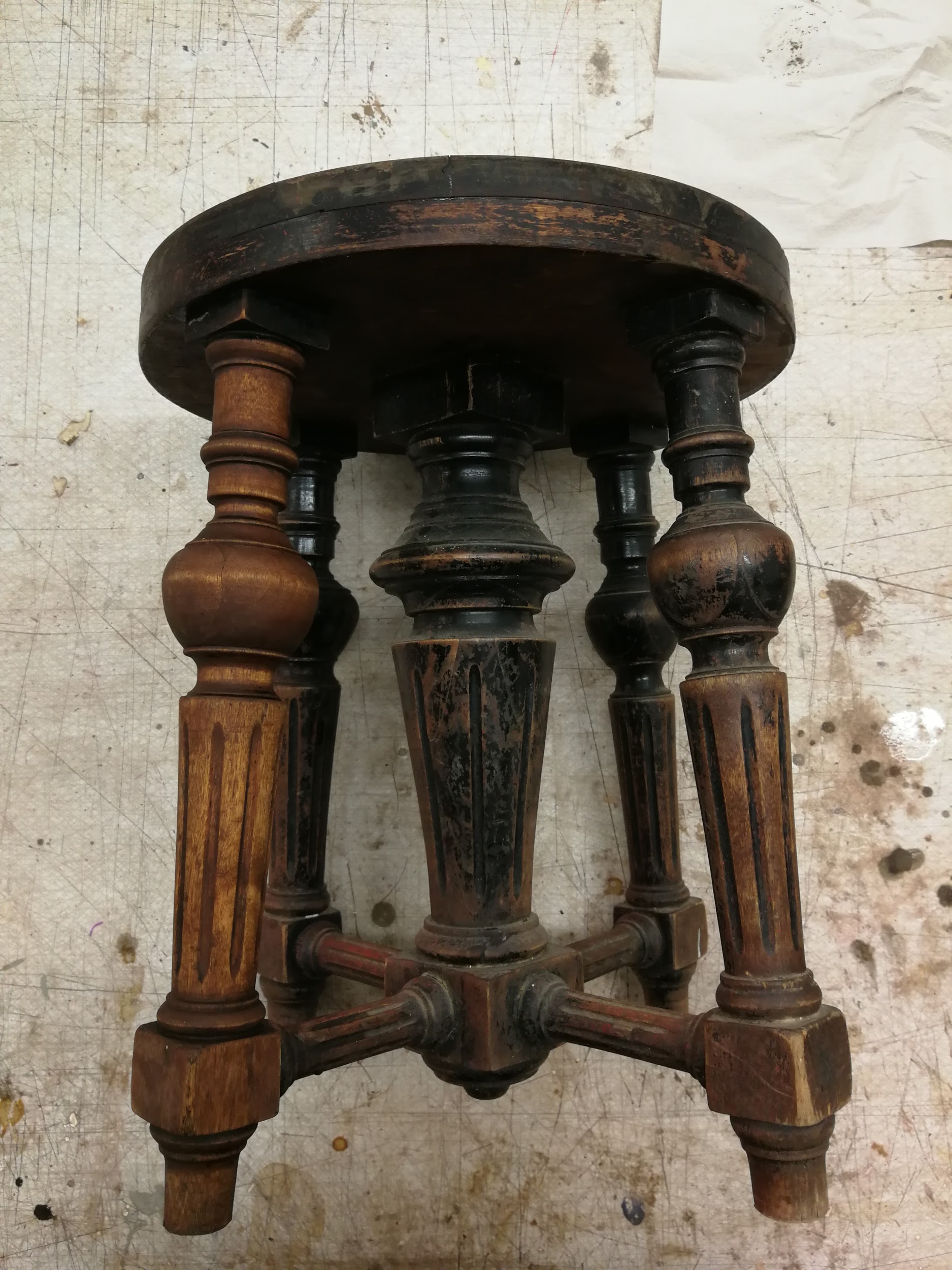 Foto 5. Treitud istmeplaat			Foto 6. Viimistluse eemaldamine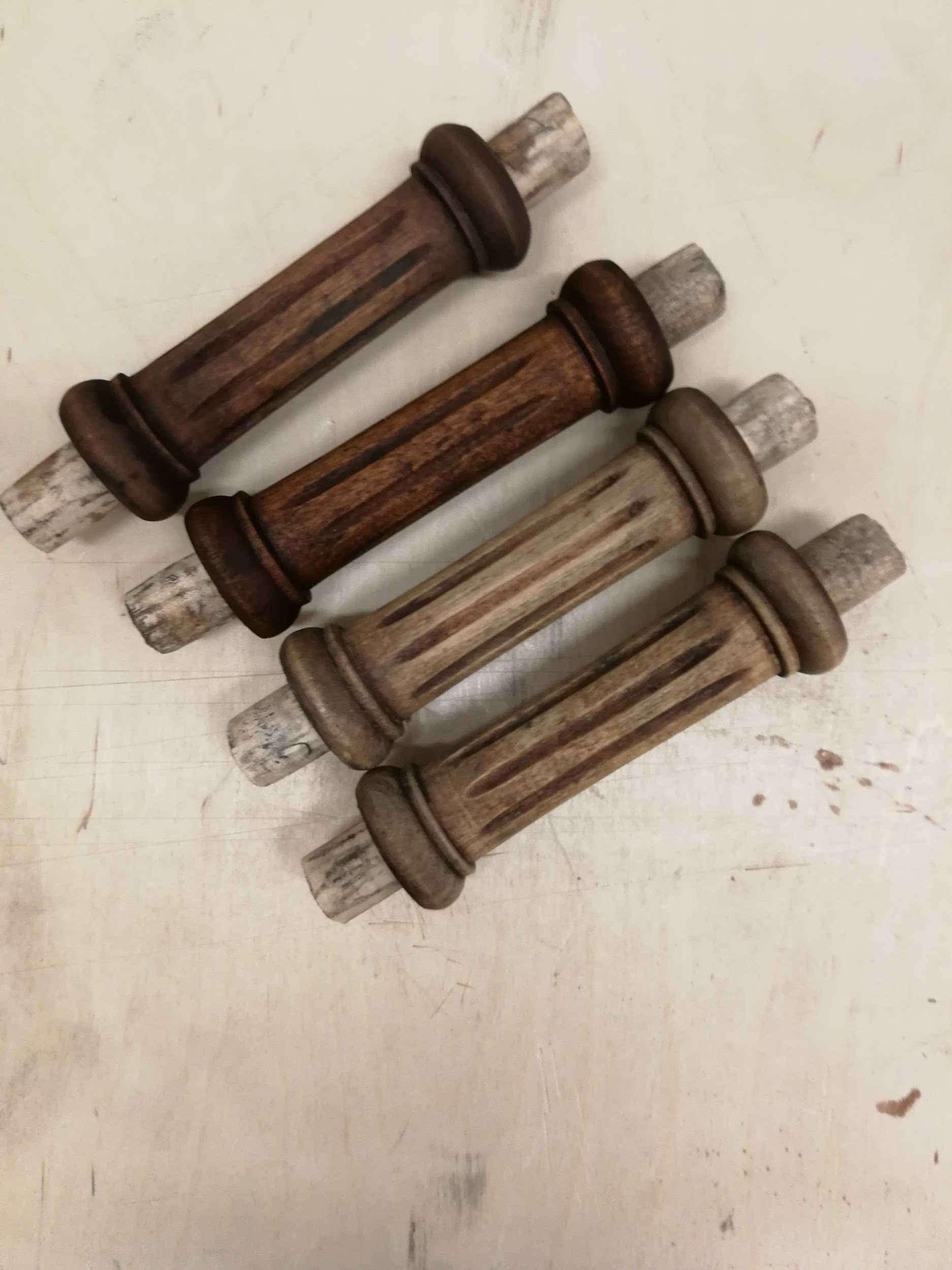 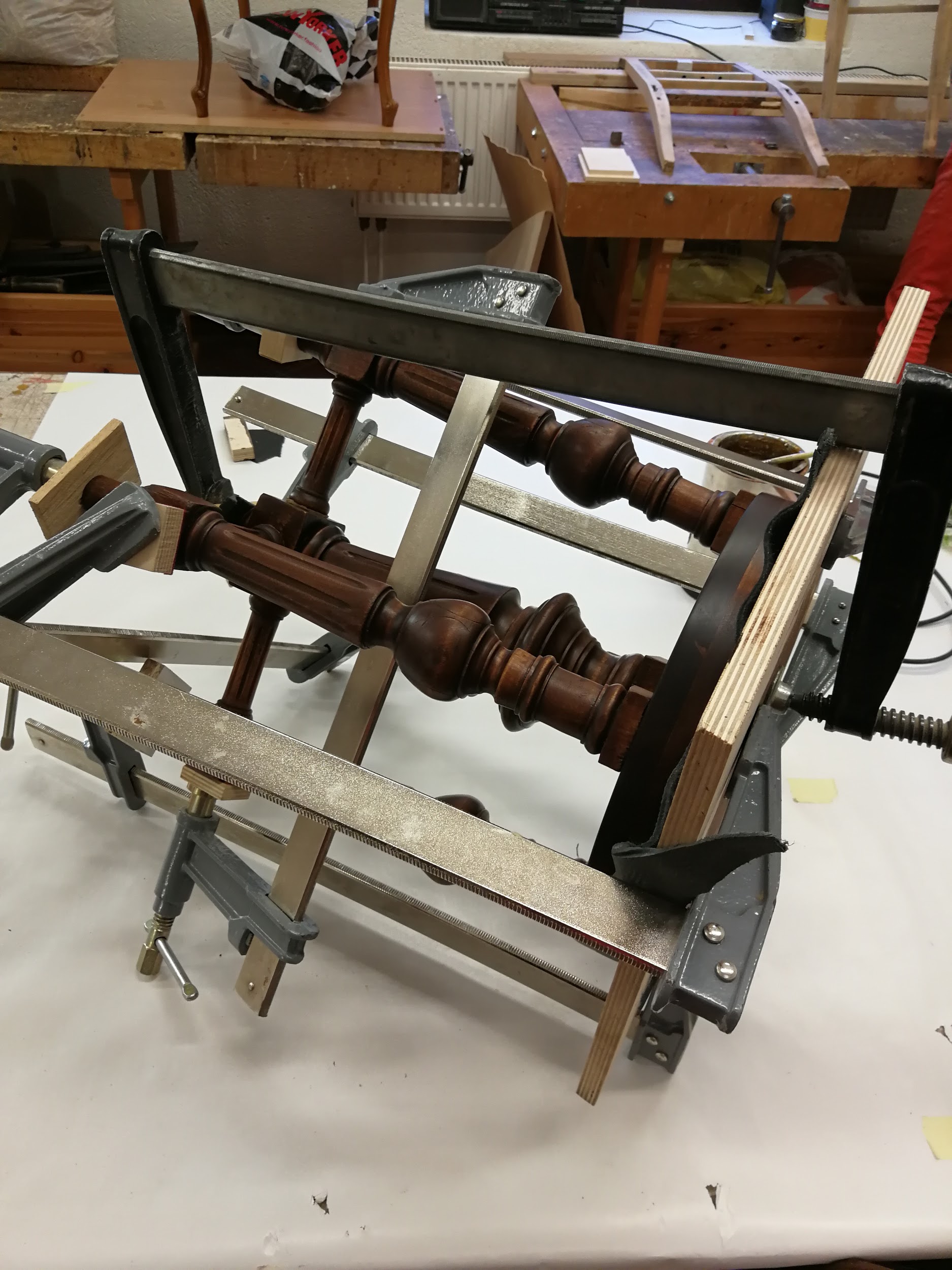 Foto 7. Peitsimine				Foto 8. Konstruktsiooni liimimine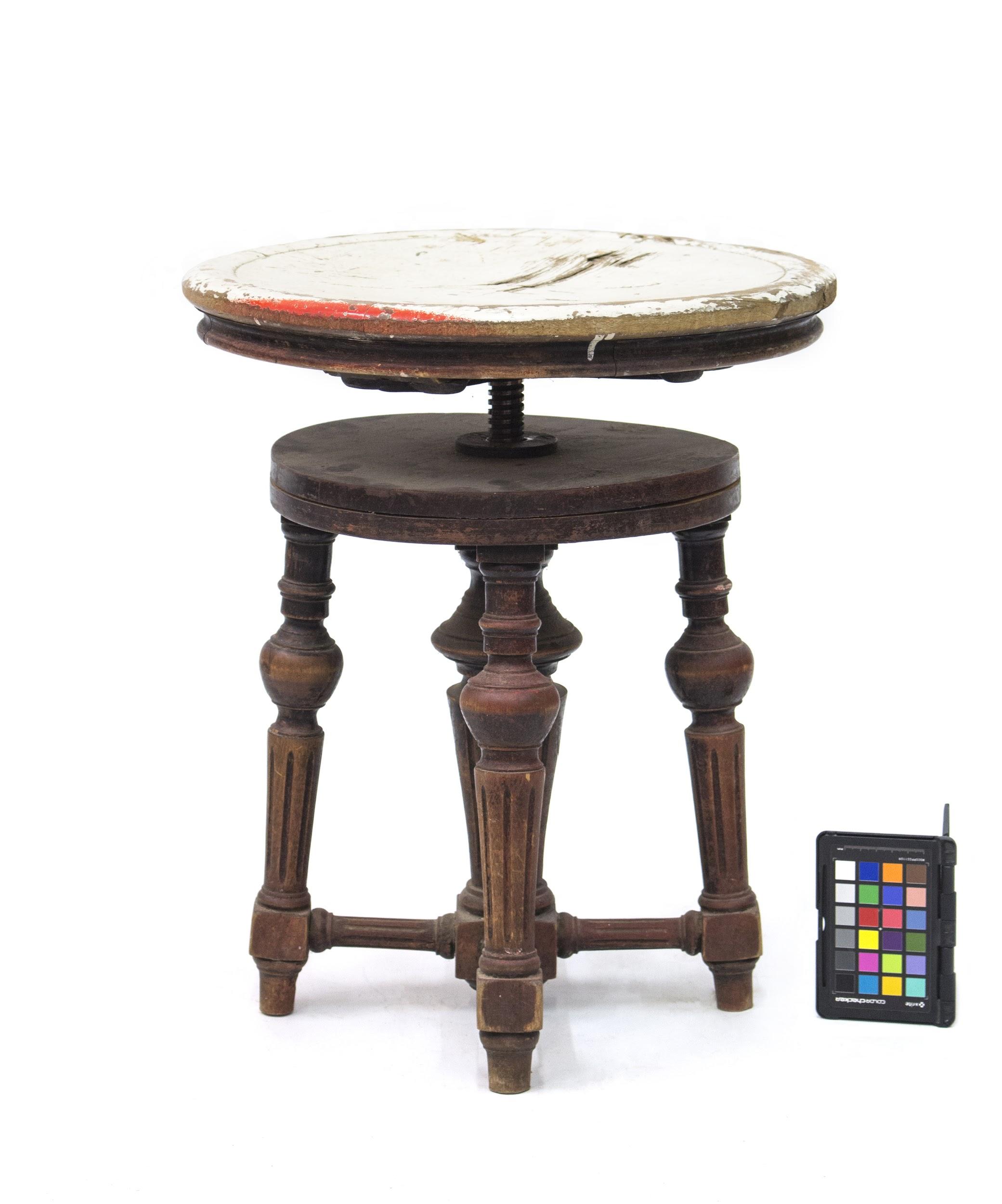 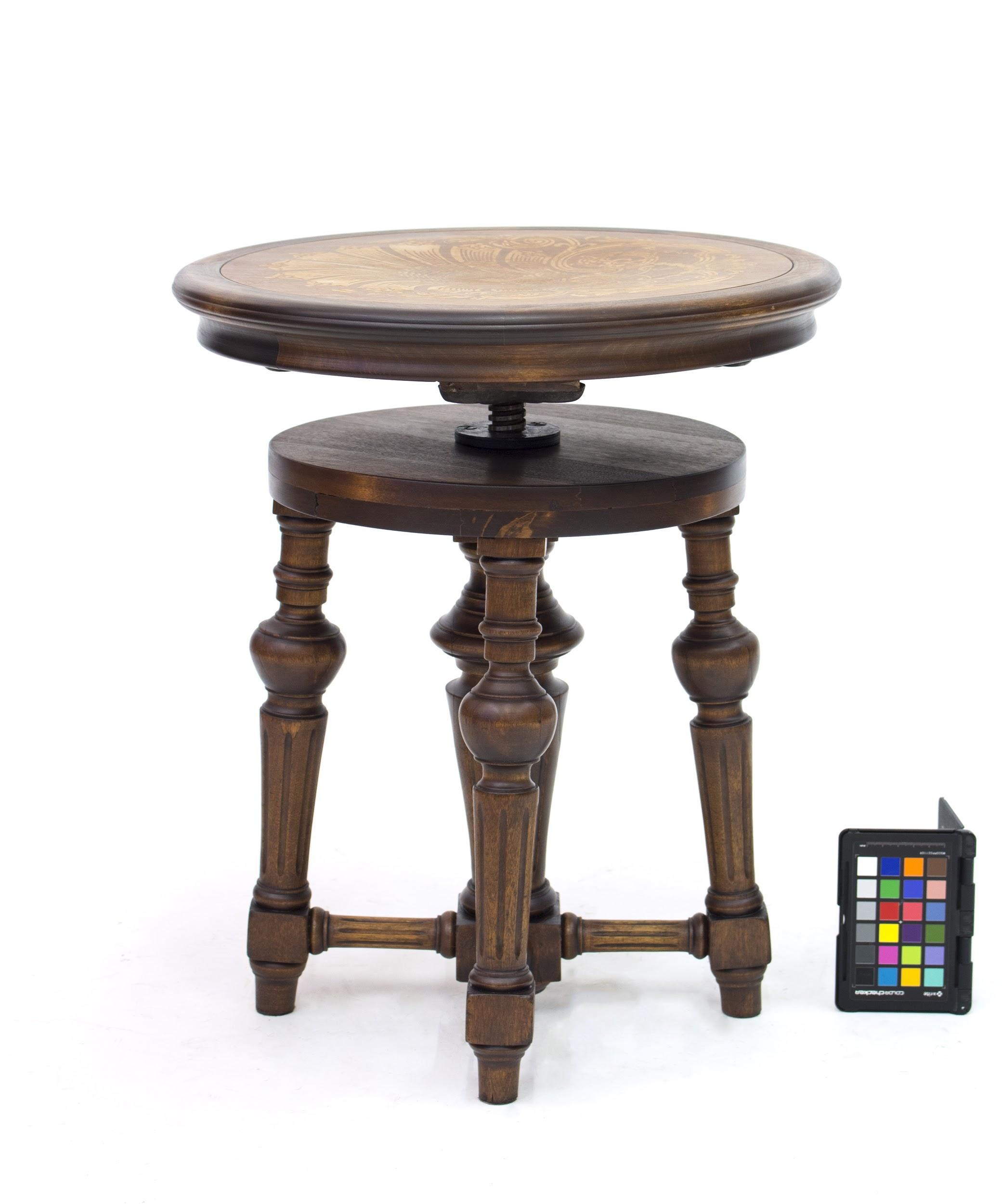 Foto 9. Klaveritool enne				Foto 10. Klveritool pärast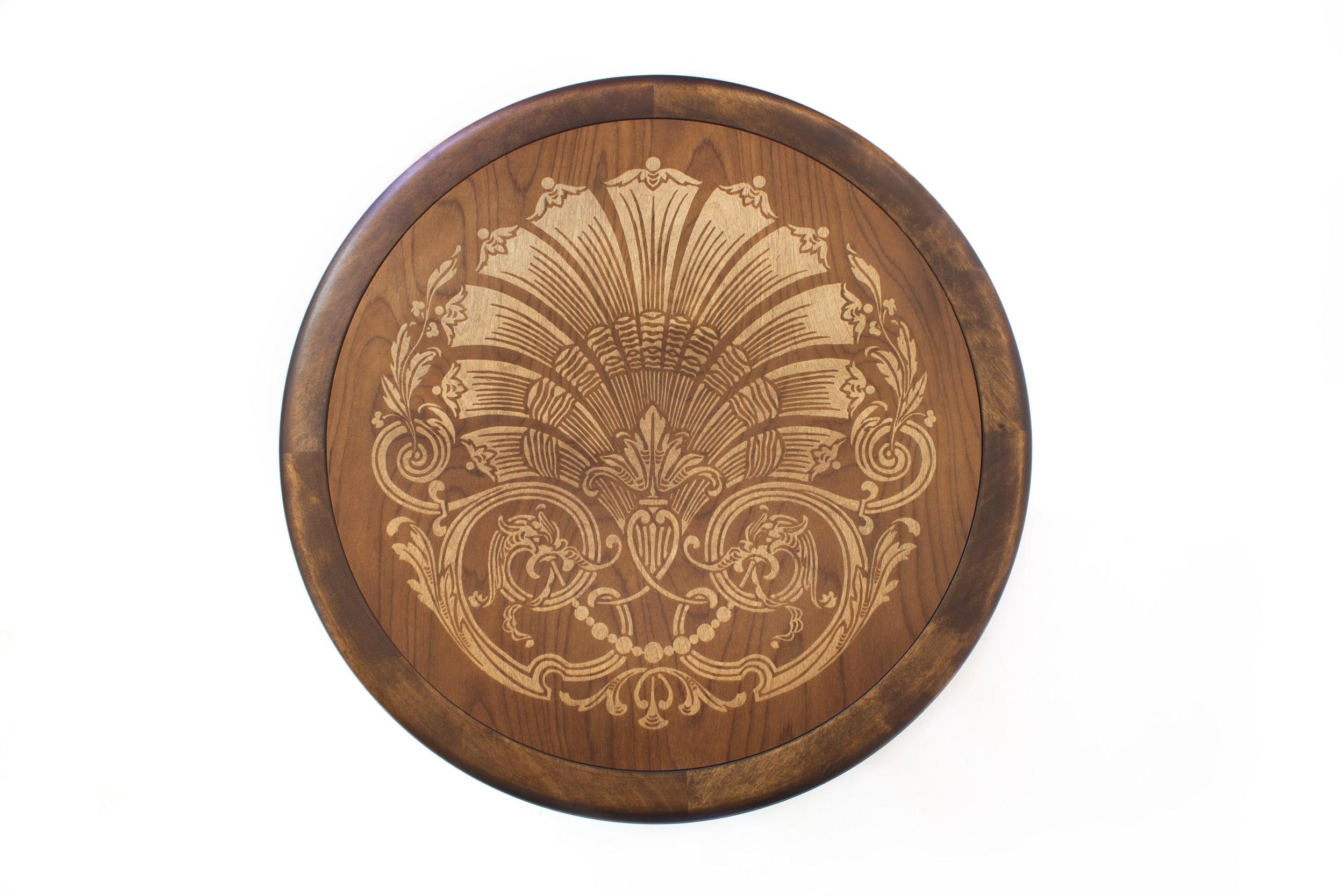 Foto 11. Restaureeritud tool pealtvaatesTeostatud tööde tulemus Teostatud on vajalikud restaureerimistööd ning tool on siseruumides kasutamiseks valmis. Tehti vajalikud puiduparandused ja asendati tooli istmeplaat. Eemaldati vana viimistlus ning viimistleti Danish Oiliga.Foto 12. Klaveritool restaureeritudSäilitus- ja hooldusjuhendTooli tuleks kasutada sihtotstarbeliselt. Istme ja konstruktsioonisõlmi liigselt mitte koormata. Tooli tuleks liigutada tõstes mitte lohistades. Hooldamisel ei tohi kasutada vett, vaid kuiva puuvillast lappi ja tolmuimejat. Tooli säilitada puhtas ja tolmuvabas ruumis, mille temperatuur ja õhuniiskus on stabiilne. Tuleb hoiduda niiskustingimuste järsust muutusest, kuna puit vajab kohanemiseks aega.Kuupäev 08.04.2019Allkiri Eva Sandra UustalNimetusKlaveritoolAutorPuudubDateering1920MaterjalKask-konstruktsioon, kasevineer- istmeplaatTehnikaTreitehnikaMõõtmed460x420OmanikEva Sandra UustalTähisPuudubTooli visuaalse väljanägemise parandamine, viimistluse uuendamine, istmeplaadi väljavahetamine, istme puitosa rekonstruktsioon, tooli konstruktsioonilise tugevuse tagamine.Tooli visuaalse väljanägemise parandamine, viimistluse uuendamine, istmeplaadi väljavahetamine, istme puitosa rekonstruktsioon, tooli konstruktsioonilise tugevuse tagamine.Tööde teostamise aeg12.10.2018-25.02.2019KirjeldusTegemist on 1920-ndatest pärit klaveritooliga.  Istmeosa on valmistatud treitehnikas, kuhu sisse on asetatud vineerist toolipõhi. Istmeosa kõrgus on reguleeritav metallist keerdlatiga mis jookseb tooli keskosasse metallist keerme vastusesse. Tooli neli jalga on valmistatud treitehnikas ning on ühendatud tooli keskosasse põõnadega. Tool on pärit Ida-Virumaalt Pühajõe mõisa lakapealt, kus tool on seisnud paarkümmend aastat. 90-datel tõi tooli restaureerimisest huvitunud Benno Uustalile sugulane  Allan Alajaan. Tema kodus Tallinnas oli klaveritool aastakümneid kasutusel olnud ja tema oli ka istmeplaadi valge värviga katnud.Autori v töökoja märgistus, signatuurPuudubMuud pealdised, märgid, tekstidPuudubAndmed varasemate konserveerimis-restaureerimistööde teostamise kohtaTooli istmeosa on fikseeritud erinevate naeltega.Kirjandus- ja arhiiviallikadPuudubSeisundi kirjeldus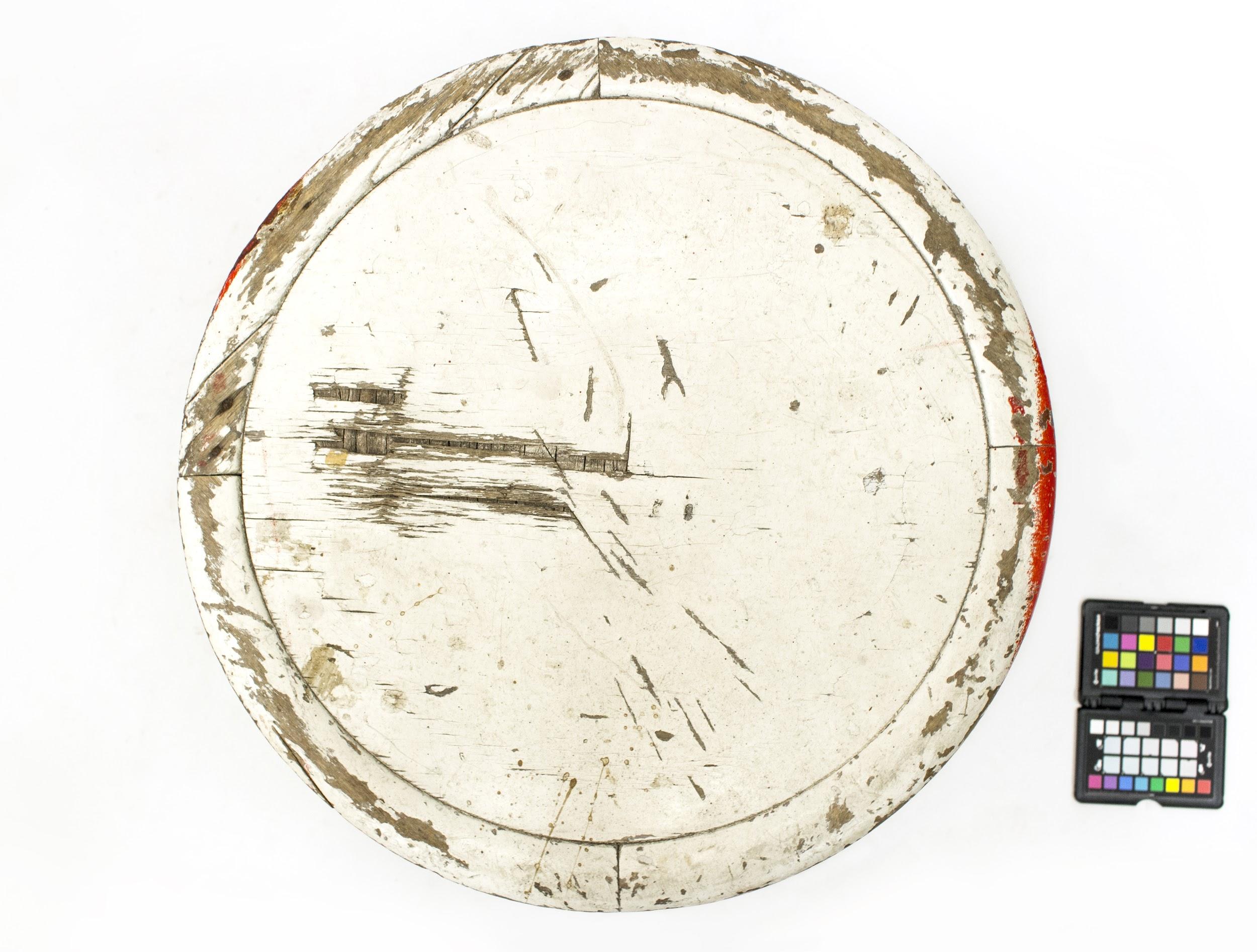 Konstruktsiooni põõnade tappühendused on lahti. Tooli istmeplaat on kahjustunud ning kaetud valge värviga, mis on juba osaliselt kulunud. Istmeosa on osaliselt purunenud, ning seejärel fikseeritud naeltega. Vana viimistlus on kulunud.Kokkuvõtlik/üldine hinnang objekti seisundileKonstruktsiooni üldseisund on hea, istmeosa lagunenud.Tööde loeteluAlgseisundi määramineDokumenteerimine, fotografeerimine         	Materjali ja viimistluse kindlaks tegemine, visuaalne vaatlusKonstruktsioonPuitkonstruktsiooni lahtivõtmine Vajalike paranduste tegeminePuitkonstruktsiooni puhastamine ja viimistlemineLõppdokumentatsiooni vormistamineAlgse tehnilise lahenduse fikseerimine ja seisundi hindamineÕigete materjalide ja töövõtete kasutamiseksTooli konstruktsioonilise tugevuse taastamineAlgse tehnilise lahenduse taastamineVana viimistluse eemaldamine, toonida konstruktsioon sobivasse tooni, konstruktsioonipinna viimistluspinna kaitsmineTeostatud tööde ja kasutatud materjalide fikseerimineDokumenteerimine, fotografeerimineMaterjali ja viimistluse kindlaks tegemine, visuaalne vaatlusTooli demonteerimineIstmeosa parandamineToolipõhja šablooni tegemineToolipõhja parajaks freesimineTooli monteeriminePuitkonstruktsiooni puhastamine ja viimistleminePuitkonstruktsiooni puhastamineMetallosade puhastaminePeitsimineViimistlemineLõppdokumentatsiooni vormistamineDokumenteerimine, fotografeerimineMaterjali ja viimistluse kindlaks tegemine, visuaalne vaatlusTooli demonteerimineIstmeosa parandamineToolipõhja šablooni tegemineToolipõhja parajaks freesimineTooli monteeriminePuitkonstruktsiooni puhastamine ja viimistleminePuitkonstruktsiooni puhastamineMetallosade puhastaminePeitsimineViimistlemineLõppdokumentatsiooni vormistamineFotokaamera Canon EOS 700D, statiiv, mõõdulint, tekstitöötlusprogramm MS Word, fototöötlusprogramm PhotoshopTehniline piiritus, vatiinPuuhaamer, kiiludFormaatsaag, treipink, treipeitlid, liivapaber, harilik, niiskuskindel PVA, Mdf plaat, treipink, treipeitlidŠabloon, kahepoolne teip, freespink, freesitera laagriga, Luterma toolipõhiKondiliim, pitskruvidKarukeel, tehniline piiritusRust stop, pintselPeits, svammDanish Oil (3 kihti), puuvillane kangasGoogle docs, Canon fotokaamera, PhotoshopMuudatused konserveerimistööde kavasTööd on teostatud konserveerimiskava aluselTööd on teostatud konserveerimiskava alusel